2- له‌ ڕۆژی شه‌ممه‌  13\5\ 2023  به‌ شدار بووین  له‌ هه‌ڵمه‌تی خاوینكردنه‌وه‌ی ده‌شتی هه‌ناره‌ .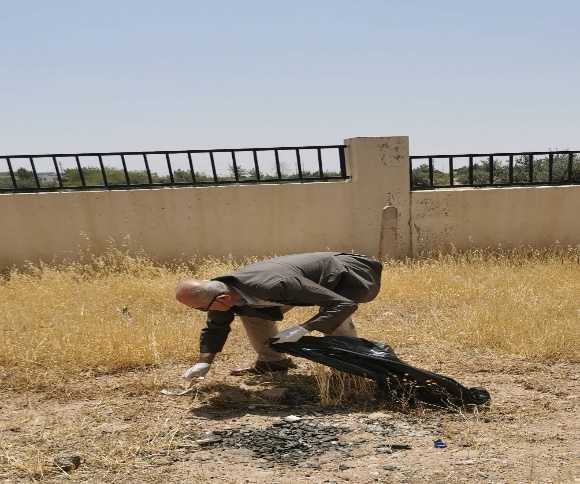 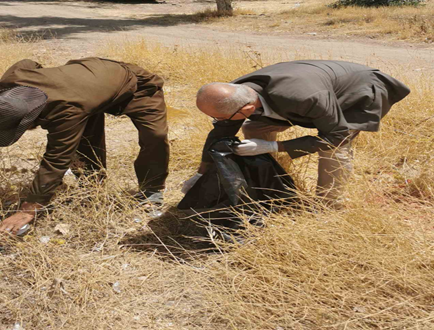 